Time and Measurement RelationshipsTime and Measurement RelationshipsTime and Measurement RelationshipsUses non-standard units to measure passage of time“I used a sand timer and in one flip, I did 30 jumping jacks.”Uses benchmarks to estimate and measure time“Two episodes of my favourite TV show take 1 hour.”Uses standard units to measure passage of time“I used a stopwatch. 
Recess lasts 20 minutes.
I used a calendar. The school week lasts 5 days.”Observations/DocumentationObservations/DocumentationObservations/DocumentationSelects and uses appropriate unit to measure time“I would measure a school day in hours and the time it takes to walk to the library in minutes.”Reads time on an analogue and digital clock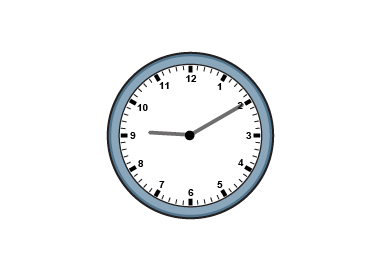 “It is 10 minutes after 9.”Understands relationships among time units “1 hour is 60 minutes. 
So, 2 hours is 120 minutes.1 year is 12 months. 
So, 2 years is 24 monthsObservations/DocumentationObservations/DocumentationObservations/Documentation